Islam              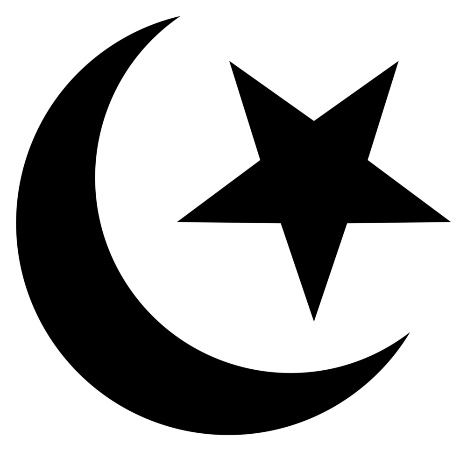 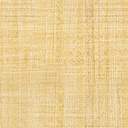 När du har arbetat med det härområdet känner du till:  vad religionen innebär för muslimer  några högtider som förknippas med islam och vad de innebär  var i världen muslimer finns  heliga platser, personer, skrifter och symboler  olika ceremonier som dop, äktenskap och begravning  vad olika ord och begrepp inom området betyder  några skillnader och likheter samt kan jämföra hur man inom kristendomen,  judendomen och islam ser på livet.  	 Undervisning  		          Föreläsningar och gemensam högläsning av faktatexter  		          Övningar och enskilt arbete  		          Se filmer  Bedömning  Läxförhör, prov och eget arbete  Bedömningen sker både muntligt och skriftligt